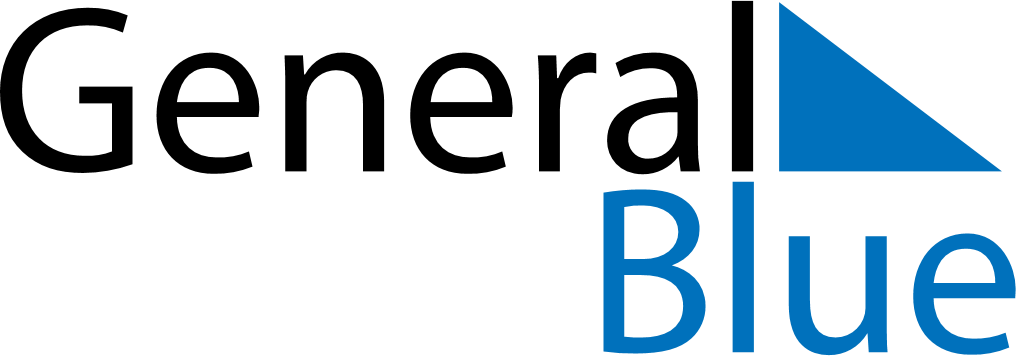 August 2018August 2018August 2018BrazilBrazilMONTUEWEDTHUFRISATSUN123456789101112Father’s Day13141516171819202122232425262728293031